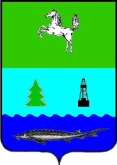 АДМИНИСТРАЦИЯ ПАРАБЕЛЬСКОГО РАЙОНАТОМСКОЙ ОБЛАСТИПОСТАНОВЛЕНИЕ(в ред. постановления Администрации Парабельского района от 06.10.2015 № 743а, 09.02.2017 № 97а, 27.03.2017 № 199а, 29.01.2019 № 42а)19.11.2014										                      № 1033аВ целях применения единого порядка признания нежилых зданий и строений, расположенных на территории муниципального образования « Парабельский район» пригодными (непригодными) для дальнейшей эксплуатации,ПОСТАНОВЛЯЮ:Создать комиссию по признанию нежилых зданий и строений, расположенных на территории муниципального образования « Парабельский район» пригодными (непригодными) для дальнейшей эксплуатации (далее - комиссия) (приложение № 1).Утвердить Положение о порядке признания нежилых зданий и строений, расположенных на территории муниципального образования «Парабельский район» пригодными (непригодными) для дальнейшей эксплуатации (приложение № 2).Контроль за исполнением возложить на заместителя Главы района С.А. Лепехина.И.о. Главы района										Е.А. РязановаСОСТАВКОМИССИИ ПО ПРИЗНАНИЮ НЕЖИЛЫХ ЗДАНИЙИ СТРОЕНИЙ,  РАСПОЛОЖЕННЫХ НА ТЕРРИТОРИИ МУНИЦИПАЛЬНОГО ОБРАЗОВАНИЯ «ПАРАБЕЛЬСКИЙ РАЙОН» ПРИГОДНЫМИ (НЕПРИГОДНЫМИ) ДЛЯ ДАЛЬНЕЙШЕЙ ЭКСПЛУАТАЦИИ  1. Лепёхин С.А. – Заместитель Главы администрации по ЖКХ, строительству, промышленности, транспорту, связи – архитектор района, председатель комиссии;2. Андриив И.М. – Руководитель отдела по обеспечению инфраструктуры муниципального хозяйства, заместитель председателя комиссии; 3. Шихалева К.В. – Ведущий специалист по строительству, секретарь комиссии.Члены комиссии:4.  Каккоев А.В.- Руководитель экономического отдела, заместитель председателя КУМИ;5. Мозговой А.В.- Ведущий специалист-юрист Администрации Парабельского района; 6. Мещерская С.Я.- Директор Парабельского филиала ОГУП ТОЦТИ (по согласованию);7. Ярускин В.Р. – Ведущий специалист по ГО и ЧС;8. Федченко Е.С. – Ведущий специалист по сметному планированию и отчетности ЖКХ. Заместитель Главы района – Управляющий делами									А.А. КостаревПОЛОЖЕНИЕО ПОРЯДКЕ ПРИЗНАНИЯ НЕЖИЛЫХ ЗДАНИЙ И СТРОЕНИЙ, РАСПОЛОЖЕННЫХ НА ТЕРРИТОРИИ МУНИЦИПАЛЬНОГО ОБРАЗОВАНИЯ «ПАРАБЕЛЬСКИЙ РАЙОН» ПРИГОДНЫМИ (НЕПРИГОДНЫМИ) ДЛЯ ДАЛЬНЕЙШЕЙ ЭКСПЛУАТАЦИИ.1. Настоящее Положение устанавливает порядок признания нежилых зданий и строений, расположенных на территории муниципального образования  «Парабельский район» пригодными (непригодными) для дальнейшей эксплуатации.2. Пригодными (непригодными) для дальнейшей эксплуатации признаются нежилые здания и строения:а) находящиеся в ветхом состоянии;б) находящиеся в аварийном состоянии;в) подлежащие капитальному ремонту.3. При рассмотрения вопроса о пригодности (непригодности) нежилых зданий, строений, сооружений для дальнейшей эксплуатации проверяется их фактическое состояние. При этом проводится оценка степени и категории технического состояния строительных конструкций зданий, строений, в целом, степени его огнестойкости, условий обеспечения эвакуации в случае пожара, санитарно-эпидемиологических требований и гигиенических нормативов, содержания потенциально опасных для человека химических и биологических веществ, качества атмосферного воздуха, уровня радиационного фона и физических факторов источников шума, вибрации, наличия электромагнитных полей, параметров микроклимата помещения, а также месторасположения зданий, строений.4. Вопросы о признании нежилых зданий и строений непригодными для дальнейшей эксплуатации решаются комиссией, создаваемой органом местного самоуправления, действующей на территории муниципального образования «Парабельский район» 5. К участию в работе комиссии привлекается владелец нежилого здания и строения (на праве хозяйственного ведения, оперативного управления, по договорам безвозмездного пользования, аренды, доверительного управления и др.) (далее по тексту - владелец нежилого здания и строения), в отношении которых рассматривается вопрос о признании их пригодными (непригодными) для дальнейшей эксплуатации, а в случае необходимости - представители проектно-изыскательских организаций, производивших обследование этого здания и строения.6. Комиссия рассматривает вопрос о признании нежилых зданий и строений пригодными (непригодными) для дальнейшей эксплуатации на основании заявления собственника либо владельца нежилого здания и строения или представления органов Государственного санитарно-эпидемиологического надзора, Государственного пожарного надзора, органов, осуществляющих федеральный надзор в области промышленной безопасности, организации технической инвентаризации и других органов и организаций.7. Для рассмотрения вопроса о пригодности (непригодности) нежилых зданий и строений для дальнейшей эксплуатации в комиссию представляются следующие документы:а) обращение лиц или органов, указанных в пункте 6 настоящего Положения, с изложением причин, по которым они считают необходимым признание зданий и строений, пригодными (непригодными) для дальнейшей эксплуатации;б) копия технического паспорта здания или строения, выданная организацией технической инвентаризации, с указанием степени износа основных конструктивных элементов нежилого зданий или строений в целом либо отдельного помещения, а также остаточной стоимости этого здания или строения;в) акты проведенных за последние 3 года собственником, уполномоченным собственником лицом, владельцем нежилого здания или строения (на праве хозяйственного ведения, оперативного управления, по договорам безвозмездного пользования, аренды, доверительного управления и др.) общих осмотров зданий и строений, с указанием видов и объемов ремонтных работ, выполненных за этот период (при наличии);г) заключение о техническом состоянии здания или строения, выданное имеющей лицензию на проведение соответствующих работ проектно-изыскательской организацией по результатам обследования элементов ограждающих и несущих конструкций, с указанием категории непригодности здания или строения (при наличии);8. Комиссия после изучения представленных документов и осмотра нежилого здания или строения в течение 30 календарных дней с момента обращения принимает одно из следующих решений:а) о пригодности нежилого здания или строения для дальнейшей эксплуатации;б) о пригодности нежилого здания или строения после проведения капитального ремонта, реконструкции или перепланировки (с приведением соответствующих технико-экономических обоснований);в) о непригодности здания или строения для дальнейшей эксплуатации с указанием дефектов, которые не могут быть устранены технически или устранение которых экономически нецелесообразно, и критериев непригодности.9. Решение комиссии оформляется актом по форме согласно приложению (Приложение № 1 к положению). Акт составляется в 2 –х экземплярах, которые подписываются всеми членами комиссии. Члены комиссии, имеющие особое мнение, выражают его (в письменной форме) в отдельном документе, который является неотъемлемой частью акта. В обоих экземплярах акта делается отметка о наличии особого мнения.10. На основании акта осмотра здания или строения выдается заключение по форме согласно приложению (Приложение № 2)11. Комиссия в 5-дневный срок, с момента утверждения акта, направляет один экземпляр акта в администрацию Парабельского района и уведомляет (в письменной форме) о принятом решении орган (лицо), по чьей инициативе рассматривался вопрос.12. Решение о признании нежилых зданий и строений, расположенных на территории муниципального образования «Парабельский район» пригодными (непригодными) для дальнейшей эксплуатации принимается простым большинством голосов присутствующих на заседании комиссии членов комиссии.13. Заседание комиссии является правомочным, если на нем присутствует более половины членов комиссии.14. Протокол заседания комиссии ведет секретарь.15. Рабочая документация комиссии храниться в отделе ОИМХ Администрации Парабельского района.16. Решение комиссии может быть обжаловано заинтересованными лицами в судебном порядке.Заместитель Гавы района – Управляющий делами									А.А. КостаревАКТоб отнесении нежилых зданий и строений,расположенных на территории муниципального образования  «Парабельский район» пригодными(непригодными) для дальнейшей эксплуатации                                                                                                    N ______ от "__" __________ 20__ г.Муниципальное образование «Парабельский район»Комиссия, созданная в соответствии _______________________________________________________________________________________________________________________________________________________________________________________(решение органа местного самоуправления)____________________________________________________________________________________________в составе:Председателя комиссии:______________________________________________________________________Заместитель председателя комиссии:____________________________________________________________________________________________Члены комиссии:  _________________________________________________________________________________________________________________________________________________________________________________________________________________________________________________________________________________________________________________________________________________________________________________________________________________________________________________________________________________________________________________________________________________________________________________________________________________________________________________    ____________________________________________________________________________________________                                                                                            (должность, организация, Ф.И.О.)Приглашенный владелец  нежилого здания или строения или уполномоченного  им лица: ______________________________________________________________________________________________________________________________________________________________________________________произвела по заявлению: ________________________________________________________________________________________________________________________________________________________________________________________ обследование нежилого здания или строения по адресу:_______________________________________________________________________________________________________________________________________с целью :________________________________________________________________________________________________________________________________________________________________________________Рассмотрев представленную документацию: ________________________________________________________________________________________________________________________________________________________________________________________                                      (представленная документация перечисляется или приводится в приложении к акту)и   произведя    необходимые   уточнения    на    месте   по   состоянию    на"___" ___________ 20__ г., комиссия установила следующее:______________________________________________________________________________________(общие сведения о здании или строении, кадастровый номер, год постройки, серия, этажность, инженерное оборудование здания или____________________________________________________________________________________________	строения, характеристика помещений и пр.)____________________________________________________________________________________________2. ____________________________________________________________________________________________ (техническое состояние зданий или строений, причины и степень выявленных отклонений от нормы, объем и характер повреждений)____________________________________________________________________________________________            ____________________________________________________________________________________________3.___________________________________________________________________________________________(меры, которые необходимо принять для обеспечения безопасности или нормального функционирования здания или строения)____________________________________________________________________________________________         На основании вышеизложенного комиссия считает, что нежилое здание или строение расположенное по адресу____________________________________________________________________________________________________________________________________________________________________________________________________________________________________________________________________________________согласно пункту 8 Положения о порядке признания зданий и строений пригодными или непригодными для  дальнейшей  эксплуатации  следует  отнести  к  ___________________________________________________________________________________________________________________________________________ (категория непригодности и т.д.)____________________________________________________________________________________________Председатель комиссии:___________________________________________________________                                    (должность, Ф.И.О.)                                                                                                          (подпись)Заместитель Председателя комиссии:___________________________________________________________                                    (должность, Ф.И.О.)                                                                                                          (подпись)Члены комиссии:___________________________________________________________                                    (должность, Ф.И.О.)                                                                                                         (подпись)___________________________________________________________                                    (должность, Ф.И.О.)                                                                                                        (подпись)___________________________________________________________                                    (должность, Ф.И.О.)                                                                                                          (подпись)___________________________________________________________                                    (должность, Ф.И.О.)                                                                                                            (подпись)___________________________________________________________                                    (должность, Ф.И.О.)                                                                                                            (подпись)Приглашенный владелец нежилого здания или строения или уполномоченное им лицо:___________________________________________________________                               (должность, Ф.И.О.)                                                                                                                      (подпись)Особые отметки: ________________________________________________________________________________	(сведения о наличии особого мнения члена (-ов) комиссии)_______________________________________________________________________________________

________________________________________________________________________________________

________________________________________________________________________________________
ЗАКЛЮЧЕНИЕоб отнесении нежилых зданий и строений,расположенных на территории муниципального образования  «Парабельский район» пригодными (непригодными) для дальнейшей эксплуатации          N ________________________      _______________________________________                                                                                                   (дата)_____________________________________________________________________________________      (месторасположение помещения, в том числе наименования населенного пункта и улицы, номера здания, строения.)  Комиссия, назначенная____________________________________________________________________________________, (кем назначена, наименование федерального органа исполнительной власти, органа исполнительной власти субъекта Российской  Федерации, органа местного самоуправления, дата, номер решения  о созыве комиссии)в составе председателя _____________________________________________________________________________________________________________________________________________________                                                      (ф.и.о., занимаемая должность и место работы)в заместитель  председателя ________________________________________________________________________________________________________________________________________________                                                      (ф.и.о., занимаемая должность и место работы)и членов комиссии ___________________________________________________________________                                                   (ф.и.о., занимаемая должность и место работы)при участии приглашенных экспертов ____________________________________________________________________________________________________________________________________________________________________________________________________________________________                                               (ф.и.о., занимаемая должность и место работы)и приглашенного собственника помещения или уполномоченного им лица_____________________________________________________________________________________                                                  (ф.и.о., занимаемая должность и место работы)по результатам рассмотренных документов _______________________________________________                                                                                   (приводится перечень документов)_____________________________________________________________________________________и   на  основании акта комиссии, составленного порезультатам обследования, _________________________________________________________________________________________________________________________________________________________________________________________________________________________________________________________________________________________________________________________________________________________________________________________________________________  (приводится заключение, взятое из акта обследования (в случае проведения обследования), или указывается, что на основании  решения комиссии обследование не проводилось)приняла заключение о ______________________________________________________________________________________________________________________________________________________________________________________________________________________________________________________________________________________________________________________________.   (приводится обоснование принятого комиссией заключения)Приложение к заключению:а) перечень рассмотренных документов;б) акт обследования помещения (в случае проведения обследования);г) особое мнение членов комиссии:_________________________________________________________________.Председатель комиссии:    _____________________         ________________________________           (подпись)                                                      (ф.и.о.)Заместитель Председателя комиссии:    _____________________         ________________________________          (подпись)                                                      (ф.и.о.)Члены комиссии:    _____________________         ________________________________         (подпись)                                                       (ф.и.о.)_______________                         ________________________________         (подпись)                                                       (ф.и.о.)Приложение № 1 к постановлению Администрации Парабельского района от 19.11.2014 г. № 1033а Приложение № 2 к постановлению Администрации Парабельского района от 19.11.2014 г. № 1033а Приложение № 1 к Положению о порядке признания нежилых зданий и строений, расположенных на территории муниципального образования «Парабельский район» пригодными (непригодными) для дальнейшей эксплуатацииПриложение № 2 к Положению о порядке признания нежилых зданий и строений, расположенных на территории муниципального образования «Парабельский район» пригодными (непригодными) для дальнейшей эксплуатации